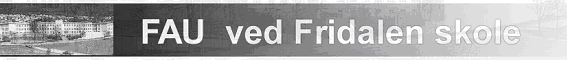 Referat FAU-møte Fridalen skuleDato: 29.03.2023 kl. 19-21 Foreldrerådets arbeidsutvalg Stad: Filmsalen skulenTil stede: 1A, 1C, 1D, 2C, 3A, 3B, 3C, 3D, 4C, 4D, 5A, 5B, 5C, 5D, 6A, 6B, 6C/D, 7A, 7B. Saksliste:Godkjenning av innkalling. Godkjent uten kommentarer.Godkjenning av referat frå FAU-møte 22. februar 2023. Godkjent uten kommentarer. Rektors hjørne - orienteringssakerNatteravn. Vaktlister er laget, ikke sendt ut. Oppstart/kick-off møte kl 18.00 torsdag 30. mars på Slettebakken skole med politi, natteravnansatte, Utekontakten, rektor fra Fridalen og Slettebakken skole. Alle foreldre er invitert, men spesielt aktuelt for foreldre på 5. og 7. trinn som skal «ravne» i vår. Skolebygg. Nå skal arbeidet i gang og det skal rives i første omgang. Rektor har sendt ut oversikt og plan for arbeidet. Det som markert i gult er det som blir pusset opp og ferdigstilt til august. Det skal planlegges med skolen hvordan mat- og helserommet skal se ut. Plan for neste skoleår: årets 1. trinn og 2. trinn blir værende der de er, årets 3. trinn og årets 4. trinn skal flytte i andre klasserom, årets 5. trinn blir værende der de er og årets 6. trinn skal flytte inn i «barnehagedelen». Lærerkabalen for neste skoleår er ferdig, men ikke offentlig foreløpig. Evaulering av Vigilo v/Rune KlevjerFAU har spelt inn våre erfaringar med Vigilo til skulen, med fokus på kva som fungerer bra og kva som fungerer mindre bra. Vi tek ein diskusjon på dette med rektor til stades, og ser på kva som er låst funksjonalitet i Vigilo, og kva skulen/foreldre evt kan påvirke.Skolen kan se hvor mange som leser meldinger i Vigilo.  Denne andelen er stigende,  og nå leser de aller fleste meldingene. Skolen kan justere slik at ikke alle meldingene kommer med påminnelse både på mail og sms som kan oppleves som unødvendig støy for foreldre. «Opprett nyhet-funksjon» kan være en funksjon som skolen kan bruke for generell info til alle, men denne er mer tungvint å anvende for skolen. Det er meldt inn til Vigilo om denne kan gjøres mer brukervennlig. Pushvarsler for sjekk inn/sjekk ut-funksjonen fra SFO kan slås av hvis man ønsker det i appen. Noen foreldre opplever det som frustrerende at det ikke skilles mellom generelle oppdateringer til alle, og personlige meldinger. Skolen sjekker om lærere også kan sende sms, hvis det er personlige meldinger som haster litt.Orientering frå 17. mai-komiteen v/Gertrud Coutinho	Status 17. mai-planlegging.Det er avholdt klassevise møter siden sist FAU-møte. Nytt formøte avholdt i dag. Komiteen opplever å være i rute med planleggingen. Nytt FAU-styre for skuleåret 2023-24  v/ Velaug M OltedalHeile styret går ut av FAU til neste skuleår, og det er behov for å finne kandidatar til alle styreverv (leiar, nestleiar, sekretær og kasserar). Nytt styre skal formelt velgast på årsmøtet i august, og fram mot det må FAU ha fokus på å finne gode kandidatar til styreverv. Det vil vere muleg å melde sitt kandidatur på FAU-møtet, eller direkte til FAU-leiar. FAU nedsetter ein valkomite, som skal jobbe for å finne aktuelle kandidatar.Alle medlemmene i styret har enten sittet 2 år i styret eller hatt 2 år i FAU. Leder orienterer om arbeidsoppgaver for verv i styret. Dette er ellers beskrevet i håndboken for FAU. Leder kaller inn, lager saksliste, leder møter, deltar på SU-møte, har møter med rektor og har ev. kontakt med presse ved behov. Nestleder skal støtte leder, være leders stedfortreder, og publisere informasjon på FAU sin hjemmeside to ganger i året. Sekretær skriver referat fra møter og styremøter. Kasserer har ansvar for inntekter, utgifter, fører regnskap for kurs og 17. mai. Det er ikke behov for spesifikk økonomikompetanse for å ivareta dette vervet. Nestleder er med i valgkomiteen, det er behov for noen flere deltakere her. Interesserte for deltakelse i denne og/eller interesserte til styreverv bes melde seg. Leder for FAU har tilbudt seg å være med å bistå det nye styret med opplæring og ev. deltakelse på møter i en overgangsperiode. FAU har gode rutiner og bra system for dokumentlagring, så det skal ikke være så komplisert å ta over som leder.Orientering frå SU-møtet 22. feb  v/Velaug M Oltedal. Referatet foreligger ikke p.t. Elevrådet holder på med audition for talentiade. Vinner skal opptre på gatefesten i juni. Elevrådet skal på kurs for å lære seg å jobbe med skolemiljø og skal i denne forbindelse intervjue andre elever. Ellers ble det brukt mest tid på å diskutere årsplan for SFO.Orientering frå SFO-kontakt v/Marianne HolvikSFO er pålagt å utarbeide årsplan, og SFO ved Fridalen skule har kome med forslag til årsplan for 2023-24, sjå vedlegg til innkalling. Årsplanen skal behandlast i FAU og godkjennast i SU.Styringsdokument for de ansatte, og informasjon til foresatte. Planen er delt inn i tre ulike satsningsområder Vennskap og felleskap, Lek og Læring. Videre fokus på aktiviteter i SFO; Fysiske aktiviteter, Kulturaktiviteter, Koding, Måltid. Andre aktiviteter for Fridalen SFO er matjungel, FAU-kurs, samarbeid med ulike frivillige aktiviteter. Gjennomgang av planen. Leder og SFO-kontakt gir innspill til denne. Kommentarer fra FAU er å skriftliggjøre/tydeliggjøring av rutiner for hjemsending, og at barn blir sendt til og fra kurs/aktiviteter til rett tid. Det oppleves at det er behov for bedre kommunikasjon mellom foreldre og SFO rundt disse rutinene. Orientering frå arbeidsgruppe Skulemiljø.Gatefest. Komiteen samarbeider med skolen om denne. Foreldre tar med mat. FAU har fått 15 000 kroner etter søknad for å bruke til denne festen. Foreldreundersøkelsen. Det er vanskelig å få oversikt over dette materiale og hvordan svarene kan brukes. Det kan være aktuelt å ha flere møter med rektor for hvordan dette kan jobbes med videre. I videre undersøkelser vil skolen og FAU velge ut de spørsmålene man synes er mest relevante, og disse vil brukes fremover hvert år slik at man kan sammenlikne fra et år til et annet. Orientering frå arbeidsgruppe Kurs og kultur v/Vegard MarkhusStatus for vårens kurs. Stor pågang på hip-hop kurs 1. og 2. trinn. Kan skrive på søknad at man ikke fikk plass ved forrige søknad hvis det blir samme kurs til høsten. Det er endel sene avmeldinger fra foreldre. SFO må gi beskjed til foreldre ved manglende motivasjon for kurs slik at de kan meldes av. Det skal søkes om nærmiljømidler for gjennomføring av kurs for neste skoleår. Orientering frå arbeidsgruppe Bygg og uteareal v/ Maria H TønnesenFridalens nye klær. Status er at det er sendt inn søknad om midler på kr 70 000 fra Bergen kommune til oppussing og hyller etc. FAU er i dialog med Idrettsforbundet, som ønsker å opprette en BUA i Årstad bydel. BUA tilbyr gratis utlån av sportsutstyr, og Fridalen kan være aktuell lokalisasjon. Kan ev. samlokaliseres med «Fridalens nye klær». Problemer med drenering på basketbanen. Dette er meldt inn til rektor. Eventuelt. Ingen saker meldt. MvhFAU-leiar for Fridalen skuleVelaug Myrseth OltedalE-post: velaug.myrseth@gmail.comMob: 41649997